Making FriendsPlaying CricketDiploma In Office Automation (MS OFFICE, MS EXCEL,)Certificate In Computerized Accounting (Tally)Knowledge of all type of Admin Work, Back Office Work, Data Entry Work.Knowledge of GST & Income Tax (Advice From Consultant)Knowledge of All type of Cash & Bank Work.Six Month Work of CITI FINANCIAL (Personal Loan) DelhiOne & Half Year Experience As Cashier In FREQUENT TRAVELS Indore8 Year  Work As Accounts Executive in PSITECH SYSTEMS Indore 1 Year Work As Accounts Executive in NICT IndoreLast 3 Year & Current Working in Gamergift.com in IndoreI am a very hard working and enthuastic person, Who like to enjoy doing his work.I always believe in positive thinking.Put yourself in the place of the customer.Go to customers level of understanding and use simple and common words to find out the root cause of the problem.While giving information always be polit and show sympathy to the customer.I hereby declare that all the information given herein is true to the best of my knowledge and belief.Place: IndoreDate : 																				    ------------------------- (Akhilesh Kushwaha)ResumeCourseSubject University/BoardYear of Passing10thAll Sub.M.P. Board Bhopal199812thCommerceM.P. Board Bhopal2000B.ComCommerceD.A.V.V. Indore2003M.ComCommerceD.A.V.V. Indore2006Interests and hobbiesTechnical SkillsProfessional ExperienceAbout  meMy Key AttributesDeclaration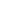 